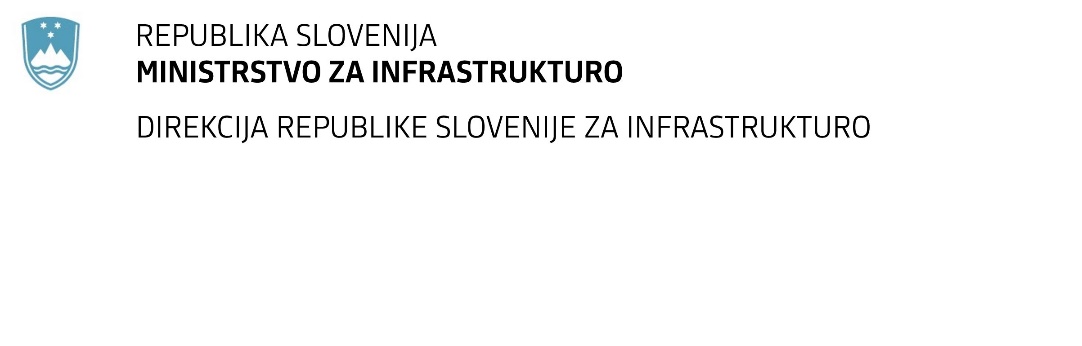 SPREMEMBA RAZPISNE DOKUMENTACIJE za oddajo javnega naročila Obvestilo o spremembi razpisne dokumentacije je objavljeno na "Portalu javnih naročil" in na naročnikovi spletni strani. Na naročnikovi spletni strani je priložen čistopis spremenjenega dokumenta. Obrazložitev sprememb:Spremembe so sestavni del razpisne dokumentacije in jih je potrebno upoštevati pri pripravi ponudbe.Številka:43001-297/2021-01oznaka naročila:A-138/21 S   Datum:17.08.2021MFERAC:2431-21-001073Digitalizacija investicijsko-tehnične dokumentacije cestne in železniške infrastrukture ter dokumentarnega gradiva stalne zbirkeNaročnik spreminja _Navodila za pripravo ponudbe_S1V točki 3.2.3.1 se pri skenerju velikih formatov (širina najmanj 140 cm) spremeni 2. alineja, ki se glasi: debelina skeniranja 1,5 cm. 